Knayton cum Brawith Parish CouncilClerk: Liz Foster, Grimston House, Cophill Lane, Knayton, YO7 4BQTel: 07973 778836. Email: clerk@knaytonparishcouncil.org.ukThe next meeting will be held on Monday 5 September 2022 at 7.15pm at Knayton Village HallAGENDA	To discuss any comments raised by villagers present22.76   To receive apologies for absence and consider approval of reasons given for            absence22.77   To confirm the minutes of the meeting held on Monday 1 August 2022 (attached) as a true and correct record	22.78   To receive any reports from Cllr Robinson (HDC) and Cllr Baker (NYC)22.79   Financial matters:  a. To receive bank balances to 11 August 2022Business Current Account: £1723.29 (bank charges £10; chq 398 B. Scott £7.99; chq 400 S. Hyams £28.02)	Business Money Manager Account: £8144.06 (includes £0.86 interest; £2344.081 restricted funds)b. External Auditor Arrangements 2022/3-2026/7: does the Council wish to remain part of the current regime? 22.80	To consider and decide upon the following planning applications: 	Knayton Lodge 22/01811/CAT: trees in conservation area – response by 29/08/202222.81	To receive the following planning decisions/information:  Prose		a. Foxhall Farm: query passed from enforcement officer to head of planning; awaiting response22.82   To receive information on the following ongoing issues and decide further action:a.  Woundales Bridge: no information on when this will be doneb.  Overhanging trees Swan Lane: Cllr Baker confirmed these are boundary tress and therefore responsibility of adjacent landownerc.  Tree leaning over the crash barrier on the slip road south and reduced visibility caused by tree at the Borrowby side of the crossroads: Cllr Smith update    d.  John Brown Charity: Cllr Smith updatee.  The Queen’s Platinum Jubilee accounts: Cllr Crosidale updatef.   HRAP: Cllr Peckitt updatee.  Plant stall on the village green: Cllr Scott updatef.  Vacancy on the Parish Council22.83   To note correspondence received and decide action where necessary: a. Borrowby PC clerk: query re how Knayton PC looks at plans: clerk repliedb. HDC: Consultation domestic extensions: emailed to Cllrsc. HDC: Consultation re council tax reduction scheme: emailed to Cllrsd. YLCA: Meeting with NY Police, Fire and Crime commissioner 02/11/2022 6.45-7.45 via Zoome. NYCC: proposed devolution deal for York and North Yorkshire: emailed to cllrsf:  Cllr Baker: contact details for probation serviceg. YLCA: various bulletins: emailed to Cllrsh. HDC: devolution stakeholders briefing: emailed to Cllrsi.  HDC: registration of plots 1 and 2 Hunton House: Middleton House and Mulberry Grangej.  Cllr Baker: support with the cost of living: posted on website and village noticeboardk. NYCC: 4th local government review update: emailed to Cllrsl.  Citizens Advice: request for funding: emailed to Cllrsm. YLCA: training opportunities; emailed to Cllrsn.  YLCA: analysis of parish precepts: emailed to Cllrs22.84   To Confirm the Date, Time and Location of Next Meeting: Monday 3 Octobr 2022 at 7.15pm at Knayton Village Hall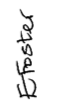 